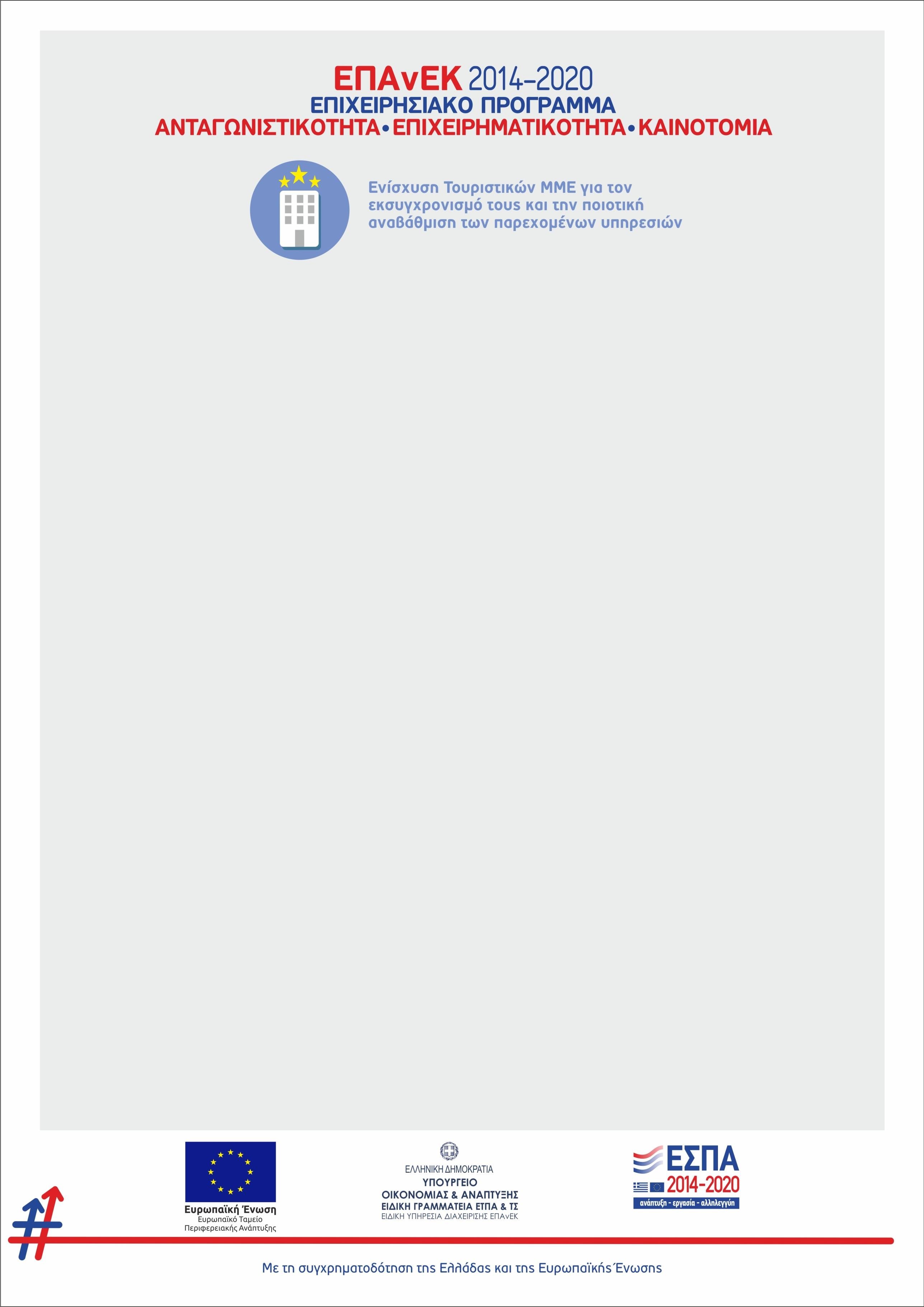 Η επιχείρηση ΞΕΝΟΔΟΧΕΙΟ ΚΑΤΙΑ , που εδρεύει στην περιφέρεια ΝΟΤΙΟΥ ΑΙΓΑΙΟΥ  εντάχθηκε στη Δράση«Ενίσχυση Τουριστικών ΜΜΕ για τον εκσυγχρονισμό τους και την ποιοτική αναβάθμιση των παρεχόμενων υπηρεσιών», συνολικού προϋπολογισμού 110 εκατ. Ευρώ. Το ποσοστό ενίσχυσης κάθε επενδυτικού σχεδίου ανέρχεται σε 40% – 50 %.Η Δράση στοχεύει στην ενίσχυση πολύ μικρών, μικρών και μεσαίων τουριστικών επιχειρήσεων ώστε να βελτιώσουν τη θέση τους στην εσωτερική και διεθνή τουριστική αγορά και αφορά όλες τις περιφέρειες της χώρας.Ο συνολικός προϋπολογισμός της επένδυσης της επιχείρησης είναι 150.000,00 €, εκ των οποίων η δημόσια δαπάνη ανέρχεται σε 60.000,00 € και συγχρηματοδοτείται από την Ελλάδα και το Ευρωπαϊκό Ταμείο Περιφερειακής Ανάπτυξης της Ευρωπαϊκής Ένωσης.Το επιχειρηματικό σχέδιο που εγκρίθηκε προς χρηματοδότηση και υλοποιείται, περιλαμβάνει επενδύσεις στις παρακάτω κατηγορίες:Κτίρια, εγκαταστάσεις και περιβάλλων χώροςΜηχανήματα – ΕξοπλισμόςΕξοπλισμό και Εγκαταστάσεις προστασίας περιβάλλοντος & εξοικονόμησης ενέργειας & ύδατοςΑνάπτυξη & Πιστοποίηση συστημάτων διασφάλισης ποιότητας & περιβαλλοντικής διαχείρισηςΜισθολογικό κόστος εργαζομένων (υφιστάμενου ή/και νέου προσωπικού)Λογισμικά και Υπηρεσίες ΛογισμικούΜεταφορικά ΜέσαΠαρακολούθηση υλοποίησης του Επενδυτικού ΣχεδίουΜελέτες/έρευνες αγοράςΠροβολή – ΠροώθησηΜέσω της συμμετοχής στη Δράση, η επιχείρηση πέτυχε:βελτίωση της ανταγωνιστικότητας τηςαύξηση της κερδοφορίας τηςτην είσοδο της σε νέες τουριστικές αγορέςεπέκταση της αγοράς με τη προσθήκη νέων υπηρεσιώνεξασφάλιση υψηλότερης ποιότητας υπηρεσιώναύξηση της παραγωγικότηταςενίσχυση της επιχειρηματικότηταςδημιουργία / διατήρηση ποιοτικών θέσεων εργασίαςΆλλο…………………………………………………………..Με τη συμβολή του ΕΠΑνΕΚ ενισχύθηκε σημαντικά η επιχείρηση, η οποία λειτουργεί σε έναν νευραλγικό τομέα της ελληνικής οικονομίας, αποφέροντας οφέλη στην ανταγωνιστικότητα της χώρας μας καθώς και στην τοπική οικονομία και στην αγορά στην οποία εδρεύει.